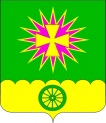 СОВЕТ НОВОВЕЛИЧКОВСКОГО СЕЛЬСКОГО ПОСЕЛЕНИЯДИНСКОГО РАЙОНАРЕШЕНИЕот 28.01.2021								          № 110-27/4станица НововеличковскаяОб утверждении прейскуранта гарантированного перечня услуг по погребению оказываемых на территории Нововеличковского сельского поселения Динского района В соответствии с пунктом 22 статьи 14 Федерального закона Российской Федерации от 06 октября 2003 года № 131–ФЗ «Об общих принципах организации местного самоуправления в Российской Федерации», статьей 9 Закона Российской Федерации от 12 января 1996 года № 8-ФЗ «О погребении и похоронном деле в Краснодарском крае», Уставом Нововеличковского сельского поселения Динского района, на основании согласований, проведенных с государственным учреждением – отделением пенсионного фонда Российской Федерации и региональной энергетической комиссией – департаментом цен и тарифов Краснодарского края, Совет Нововеличковского сельского поселения Динского района, р е ш и л:1. Утвердить прейскурант гарантированного перечня услуг по погребению оказываемых на территории Нововеличковского сельского поселения Динского района (прилагается).2. Решение Совета Нововеличковского сельского поселения Динского района от 27.02.2020 № 49-9/4 «Об утверждении гарантированного перечня услуг по погребению оказываемых на территории Нововеличковского сельского поселения Динского района с 01 февраля 2020 года» признать утратившим силу со дня вступления в силу настоящего решения.3. Администрации Нововеличковского сельского поселения настоящее решение опубликовать в газете «Трибуна» и разместить на официальном сайте Нововеличковского сельского поселения Динского района в сети «Интернет».4. Контроль за выполнением настоящего решения возложить на комиссию по вопросам ЖКХ и благоустройства Совета Нововеличковского сельского поселения (Пергунов) и администрацию Нововеличковского сельского поселения.2.5. Настоящее решение вступает в силу после его официального опубликования и распространяется на правоотношения, возникшие                           с 01 февраля 2021 года.Председатель Совета Нововеличковского сельского поселенияДинского района                                                                        С.А.Журиков Глава Нововеличковского сельского поселенияДинского района                                                                        Г.М.КоваПРИЛОЖЕНИЕУТВЕРЖДЕНрешением Совета Нововеличковскогосельского поселения Динского районаот 28.01.2021 г. № 110-27/4ПРЕЙСКУРАНТгарантированного перечня услуг по погребению оказываемыхна территории Нововеличковского сельского поселения Динского района Председатель Совета Нововеличковского сельского поселения                                           С.А.Журиков Глава Нововеличковского сельского поселения                                                                          Г.М.Кова№ п/пНаименование услугиСтоимость,  руб. с 01.02.20211Оформление документов, необходимых для погребения144,302Предоставление (изготовление), доставка гроба и других предметов, необходимых для погребения:2855,112.1Гроб стандартный, строганный, из материалов толщиной 25-32 мм, обитый внутри и снаружи тканью х/б с подушкой из стружки1909,692.2 Инвентарная табличка с указанием ФИО, даты рождения и смерти115,992.3Доставка гроба и похоронных принадлежностей по адресу, указанному заказчиком829,433Перевозка тела (останков) умершего к месту захоронения992,634Погребение умершего при рытье могилы экскаватором1051,955Погребение умершего при рытье могилы вручную2349,376ИТОГО предельная стоимость гарантированного перечня услуг по погребению6.1при рытье могилы экскаватором5043,996.2при рытье могилы вручную6341,41